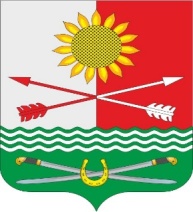 РОССИЙСКАЯ ФЕДЕРАЦИЯРОСТОВСКАЯ ОБЛАСТЬРОДИОНОВО-НЕСВЕТАЙСКИЙ РАЙОНМУНИЦИПАЛЬНОЕ ОБРАЗОВАНИЕ«БАРИЛО-КРЕПИНСКОЕ СЕЛЬСКОЕ ПОСЕЛЕНИЕ»АДМИНИСТРАЦИЯ БАРИЛО-КРЕПИНСКОГО СЕЛЬСКОГО ПОСЕЛЕНИЯПОСТАНОВЛЕНИЕ03.11.2022                                       № 115                          сл. Барило-КрепинскаяОб утверждении протокола заседания общественной комиссии по жилищным вопросам при Администрации Барило-Крепинского сельского поселенияВ соответствии со статьей 56 Жилищного Кодекса РФ «Снятие граждан в качестве нуждающихся в жилищных помещениях»ПОСТАНОВЛЯЕТ:1. Утвердить протокол заседания общественной комиссии по жилищным        вопросам при Администрации Барило-Крепинского сельского поселения  от 02.11.2022 г.2. Согласно ст.56 Жилищного кодекса РФ, снять с жилищного учета  семью Кравченко О.В. на основании постановления Администрации Родионово-Несветайского района от 09.06.2022 г № 558. 3. Контроль за выполнением данного постановления возложить на специалиста первой категории по культуре, молодежной работ и социальным вопросам Сеймовскую Е.А. Глава АдминистрацииБарило-Крепинского сельского поселения				А.В. Букуров